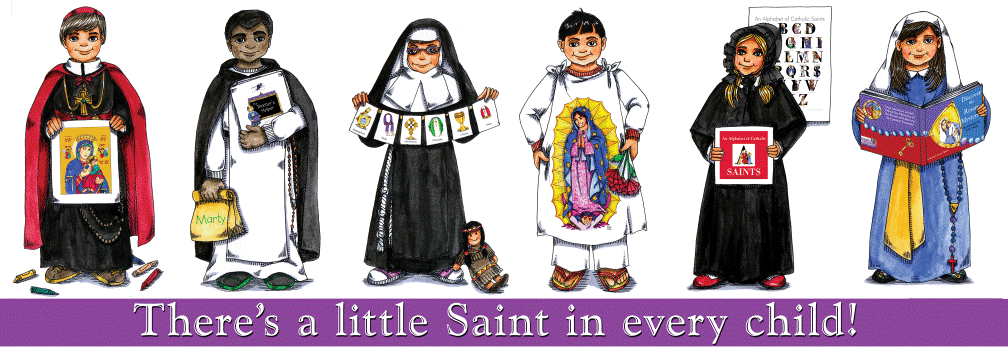 Pencil BoxSaint Thomas More Academy 2023-2024 Pre K3 Supply List1 20 count box of Crayola crayons1 12 count box of Crayola Coloring Pencils.  2 Large Elmer glue sticksElmer's Glue1 pack of white card stock   2 packs of color card stock1 plastic folder with 2 pockets3 packets of baby wipes 1 Roll of paper towels1 box of plastic teaspoons1 box plastic forks2 packets of napkinsA vinyl rest mat for full day students. A small blanket1 Box of Magic ErasersOptional: Canon 243 black printer ink or Canon 244 color printer inkIn addition, each child should bring a backpack and a lunch box clearly named. They should also have a water bottle. The backpack should fit a folder, lunch box, water bottle with space for a Show & Tell item when needed.Each student needs a complete set of extra clothes in a labelled Ziploc bag.